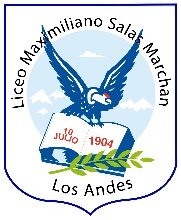                                                                   Profundización 3° MedioInterpretación y Creación en TeatroDocente Alfredo PavezActividad 1: “Acercándonos al Teatro”Objetivo: Analizar estéticamente la Obra de Teatro Chilena “La Negra Ester”, identificando elementos de la técnica o forma teatral utilizada en el montaje.Adjunto Link de la Obra elegida.https://www.youtube.com/watch?v=ssyGlH2RJ_Y&t=1962sDesarrollo de la Actividad: 1.- Ver la Obra seleccionada para esta Unidad.2.- Registrar en la Bitácora aspectos generales de la obra, texto, música, maquillaje, otros.3.- Investigar la Técnica Teatral de Ariane Mnouchkine. 4.- Registrar en la Bitácora puntos claves de la Técnica arriba señalada, forma de dirección, el uso del cuerpo, maquillaje, otros.5.- Relacionar la Obra vista con la Técnica Investigada.Adjunto algunos Link sobre la Técnica elegida.https://www.fundacionteatroamil.cl/noticias-2019/un-d%C3%ADa-de-teatro-con-ariane-mnouchkine/http://www.memoriachilena.gob.cl/602/w3-article-92182.html